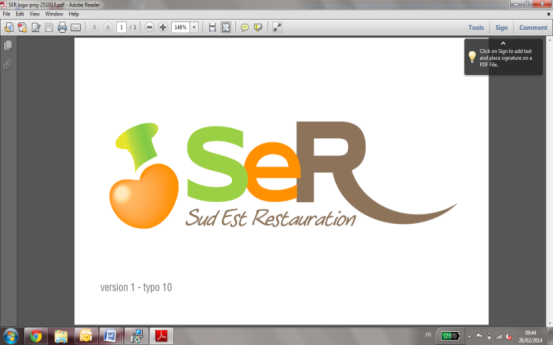 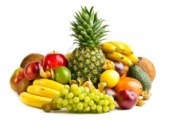 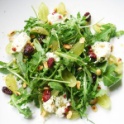 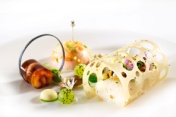 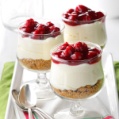 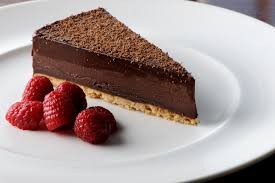 Menu OVE du 13 au 19 décembre 2021DéjeunerDînerLundi 13/12Salade composée Raviolis ricotta épinard Bleu Pomme au four caramel Terrine de légumes Flan carotte au fromageOmelette Fromage blanc Eclair café Mardi 14/12Poireaux vinaigrette Saumon au beurre blancRiz pilaf / BrocolisFromage blancFruitSalade de poivrons Œuf durBéchamel épinardComté Gâteau semoule Mercredi 15/12Mousse de foie Sauter de bœuf aux carottesPurée de pommes de terre Brie Tarte aux pralines Salade de pois chiches Poêlée de légumes Cake aux olives sauce provençaleFromage blanc CompoteJeudi 16/12Salade d’endives  Pennes carbonaraPetits suisses Mousse au chocolatBetterave Boule de veau Légumes aux pestos Kiri Fruit Vendredi 17/12Betteraves râpéesChoucroute de la mer Pommes vapeur Tome blanche Fruit Œufs durs mayonnaise  Vol au vent Fromage blanc Crème dessert Samedi 18/12Pâté croute Rôti de dinde au jusCœur de blé et petits légumesFromage blanc   Compote aux fruits rouges Salade verte  Gratin de choux fleurs            Emmental Croque fromageBuche de chèvre Riz au laitDimanche 19/12Terrine de légumes                       Boudin Pommes boulangères Saint Marcellin  Paris BrestSalade d’endives Lasagne de légumes Samos  Abricots au sirop